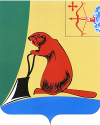 АДМИНИСТРАЦИЯ ТУЖИНСКОГО МУНИЦИПАЛЬНОГО РАЙОНАКИРОВСКОЙ ОБЛАСТИРАСПОРЯЖЕНИЕОб утверждении Положения о порядке сообщения муниципальными служащими администрации Тужинского муниципального района о возникновении личной заинтересованности при исполнении должностных обязанностей, которая приводит 
или может привести к конфликту интересовВ соответствии  со статьей 11 Федерального закона от 25.12.2008 
№ 273-ФЗ «О противодействии коррупции»: Утвердить Положение о порядке сообщения муниципальными служащими администрации Тужинского муниципального района 
о возникновении личной заинтересованности при исполнении должностных обязанностей, которая приводит или может привести к конфликту интересов (далее - Положение), согласно приложению.Признать утратившим силу распоряжение администрации Тужинского муниципального района от 16.03.2016 № 21 «Об утверждении положения о порядке сообщения муниципальными служащими администрации Тужинского муниципального района о возникновении личной заинтересованности, которая приводит или может привести 
к конфликту интересов».3. Настоящее постановление вступает в силу с момента опубликования в Бюллетене муниципальных нормативных правовых актов органов местного самоуправления Тужинского муниципального района Кировской области. 4. Контроль за выполнением настоящего распоряжения возложить 
на управляющего делами - начальника управления делами администрации Тужинского муниципального района Шишкину С.И.ПриложениеУТВЕРЖДЕНО							распоряжением администрации							Тужинского муниципального 							района							от 16.08.2022 № 92    ПОЛОЖЕНИЕо порядке сообщения муниципальными служащими администрации Тужинского муниципального района о возникновении личной заинтересованности при исполнении должностных обязанностей, которая приводит или может привести к конфликту интересов1. Настоящим Положением определяется порядок сообщения муниципальными служащими администрации Тужинского муниципального района (далее - муниципальные служащие) о возникновении личной заинтересованности при исполнении должностных обязанностей, которая приводит или может привести к конфликту интересов, представителю нанимателя (далее - работодатель).2. Муниципальные служащие в соответствии с законодательством Российской Федерации о противодействии коррупции обязаны сообщать 
о возникновении личной заинтересованности при исполнении должностных обязанностей, которая приводит или может привести к конфликту интересов, а также принимать меры по предотвращению или урегулированию конфликта интересов.3. Муниципальные служащие направляют работодателю уведомление 
о возникновении личной заинтересованности при исполнении должностных обязанностей, которая приводит или может привести к конфликту интересов (далее - уведомление), составленное по форме согласно приложению.4. Уведомление в день его поступления регистрируется специалистом отдела организационно-правовой и кадровой работы администрации Тужинского муниципального района (далее – специалист отдела) в журнале регистрации уведомлений о возникновении личной заинтересованности 
при исполнении должностных обязанностей, которая приводит или может привести к конфликту интересов.5. Уведомление подлежит предварительному рассмотрению специалистом отдела, который осуществляет подготовку мотивированного заключения по результатам рассмотрения уведомления (далее – мотивированное заключение).В ходе предварительного рассмотрения уведомления специалист отдела вправе получать в установленном порядке от лица, представившего уведомление, необходимые пояснения, направлять в установленном порядке запросы в федеральные государственные органы, органы государственной власти субъектов Российской Федерации, органы местного самоуправления 
и заинтересованные организации.6. Уведомление, мотивированное заключение и другие материалы представляются в комиссию по соблюдению требований к служебному поведению муниципальных служащих администрации Тужинского муниципального района и урегулированию конфликта интересов (далее - комиссия) в течение 7 рабочих дней со дня поступления уведомления.В случае направления запросов, указанных в пункте 5 настоящего Положения, уведомление, мотивированное заключение и другие материалы представляются в комиссию в течение 45 дней со дня поступления уведомления. Указанный срок может быть продлен, но не более чем на 30 дней.7. Комиссия рассматривает уведомления и принимает по ним решения в порядке, установленном Положением по соблюдению требований 
к служебному поведению муниципальных служащих администрации Тужинского муниципального района и урегулированию конфликта интересов, утвержденным постановлением администрации Тужинского муниципального района от 12.05.2022 № 156 «О комиссии по соблюдению требований к служебному поведению муниципальных служащих администрации Тужинского муниципального района и урегулированию конфликта интересов».8. Работодатель по результатам рассмотрения уведомления с учетом мотивированного заключения комиссии принимает одно из следующих решений:8.1. Признать, что при исполнении муниципальным служащим должностных обязанностей конфликт интересов отсутствует.8.2. Признать, что при исполнении муниципальным служащим должностных обязанностей личная заинтересованность приводит или может привести к конфликту интересов. В этом случае комиссия рекомендует муниципальному служащему и (или) работодателю принять меры 
по урегулированию конфликта интересов или по недопущению 
его возникновения.8.3. Признать, что муниципальный служащий не соблюдал требования об урегулировании конфликта интересов. В этом случае комиссия рекомендует работодателю применить к муниципальному служащему конкретную меру ответственности._____________Заявление зарегистрировано в журнале ___________________________________________                              				       номер, дата, подпись, Ф.И.О.  лица, принявшего заявление ____________16.08.2022№ 92пгт Тужапгт Тужапгт Тужапгт ТужаГлава Тужинскогомуниципального района     Л.В. Бледных__________________________________(отметка об ознакомлении)__________________________________(отметка об ознакомлении)__________________________________(отметка об ознакомлении)Приложениек ПорядкуГлаве Тужинскогомуниципального района________________________________от ________________________________________________________________________________________________________________________________(Ф.И.О., замещаемая должность)УВЕДОМЛЕНИЕо возникновении личной заинтересованности при исполнениидолжностных обязанностей, которая приводит или можетпривести к конфликту интересовСообщаю о возникновении у меня личной заинтересованности при исполнении должностных обязанностей, которая приводит или может привести к конфликту интересов (нужное подчеркнуть).Обстоятельства, являющиеся основанием возникновения личной заинтересованности: _______________________________________________________________________________________________________________________________________________________________________________________________________Должностные обязанности, на исполнение которых влияет или может повлиять личная заинтересованность: __________________________________________________________________________________________________________________________________________________________________________________________________Предлагаемые меры по предотвращению или урегулированию конфликта интересов: ___________________________________________________________________________________________________________________________________________________________________________________________________________________________________________________________________________________________Намереваюсь (не намереваюсь) лично присутствовать на заседании комиссии по соблюдению требований к служебному поведению муниципальных служащих администрации Тужинского муниципального района и урегулированию конфликта интересов при рассмотрении настоящего уведомления (нужное подчеркнуть).УВЕДОМЛЕНИЕо возникновении личной заинтересованности при исполнениидолжностных обязанностей, которая приводит или можетпривести к конфликту интересовСообщаю о возникновении у меня личной заинтересованности при исполнении должностных обязанностей, которая приводит или может привести к конфликту интересов (нужное подчеркнуть).Обстоятельства, являющиеся основанием возникновения личной заинтересованности: _______________________________________________________________________________________________________________________________________________________________________________________________________Должностные обязанности, на исполнение которых влияет или может повлиять личная заинтересованность: __________________________________________________________________________________________________________________________________________________________________________________________________Предлагаемые меры по предотвращению или урегулированию конфликта интересов: ___________________________________________________________________________________________________________________________________________________________________________________________________________________________________________________________________________________________Намереваюсь (не намереваюсь) лично присутствовать на заседании комиссии по соблюдению требований к служебному поведению муниципальных служащих администрации Тужинского муниципального района и урегулированию конфликта интересов при рассмотрении настоящего уведомления (нужное подчеркнуть).УВЕДОМЛЕНИЕо возникновении личной заинтересованности при исполнениидолжностных обязанностей, которая приводит или можетпривести к конфликту интересовСообщаю о возникновении у меня личной заинтересованности при исполнении должностных обязанностей, которая приводит или может привести к конфликту интересов (нужное подчеркнуть).Обстоятельства, являющиеся основанием возникновения личной заинтересованности: _______________________________________________________________________________________________________________________________________________________________________________________________________Должностные обязанности, на исполнение которых влияет или может повлиять личная заинтересованность: __________________________________________________________________________________________________________________________________________________________________________________________________Предлагаемые меры по предотвращению или урегулированию конфликта интересов: ___________________________________________________________________________________________________________________________________________________________________________________________________________________________________________________________________________________________Намереваюсь (не намереваюсь) лично присутствовать на заседании комиссии по соблюдению требований к служебному поведению муниципальных служащих администрации Тужинского муниципального района и урегулированию конфликта интересов при рассмотрении настоящего уведомления (нужное подчеркнуть).УВЕДОМЛЕНИЕо возникновении личной заинтересованности при исполнениидолжностных обязанностей, которая приводит или можетпривести к конфликту интересовСообщаю о возникновении у меня личной заинтересованности при исполнении должностных обязанностей, которая приводит или может привести к конфликту интересов (нужное подчеркнуть).Обстоятельства, являющиеся основанием возникновения личной заинтересованности: _______________________________________________________________________________________________________________________________________________________________________________________________________Должностные обязанности, на исполнение которых влияет или может повлиять личная заинтересованность: __________________________________________________________________________________________________________________________________________________________________________________________________Предлагаемые меры по предотвращению или урегулированию конфликта интересов: ___________________________________________________________________________________________________________________________________________________________________________________________________________________________________________________________________________________________Намереваюсь (не намереваюсь) лично присутствовать на заседании комиссии по соблюдению требований к служебному поведению муниципальных служащих администрации Тужинского муниципального района и урегулированию конфликта интересов при рассмотрении настоящего уведомления (нужное подчеркнуть).«___» ________ 20__ г.___________(подпись лица)______________________________________(расшифровка подписи направляющего уведомление)______________________________________(расшифровка подписи направляющего уведомление)